ZlomkyZapiš zlomek.jedna polovina 	sedm šestnáctin			tři čtvrtiny			pět osmindvě třetiny		čtyři devítiny			jedenáct dvacetipětin		     devět šedesátinZapiš vybarvenou část celku.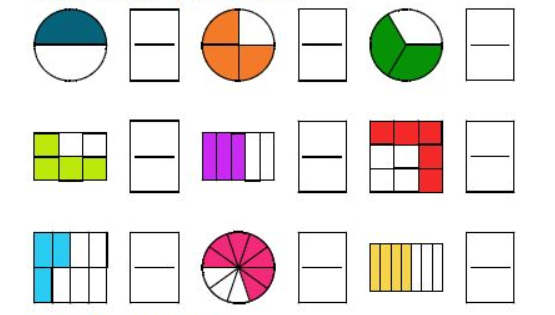 Vybarvi část celku.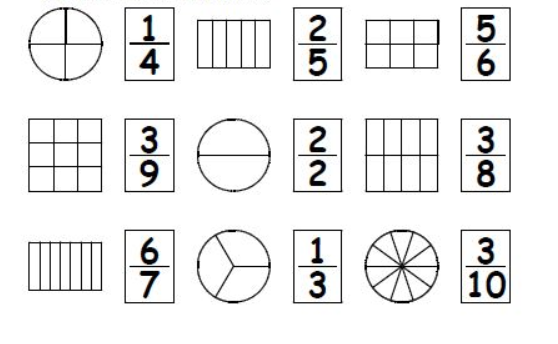 